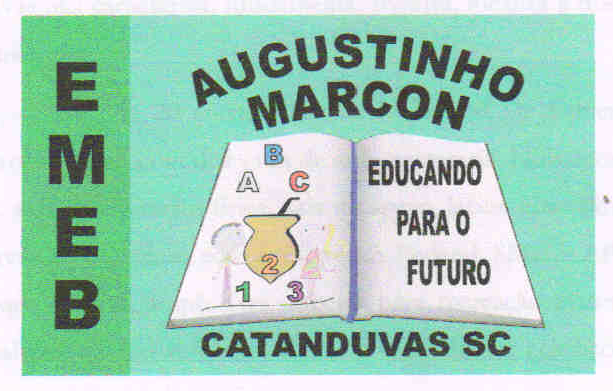                                                        ESCOLA MUNICIPAL DE EDUCAÇÃO BÁSICA AUGUSTINHO MARCON                                                       CATANDUVAS (SC), ABRIL DE 2020.                                                       DIRETORA: TATIANA M. B. MENEGAT.                                                                                                                                                                              ASSESSORA TÉCNICA-PEDAGÓGICA: MARISTELA B. BARAÚNA.                                                       ASSESSORA TÉCNICA-ADMINISTRATIVA: MARGARETE P. DUTRA.                                                                                                                                          PROFESSORA: JANETE TACIANA DE MARQUIAS.                                                       5º ANOS 2ATIVIDADE 2ATIVIDADES DE MATEMÁTICAOLÁ; GABRIELI.FAZER A DATA;ESCREVA O SEU NOME COMPLETO.FAÇA TUDO COM CALMA E BEM CAPRICHADO. DATA 01/04/2020COPIE A TABELA NO CADERNO DE MATEMÁTICA E RESOLVA A ATIVIDADE; 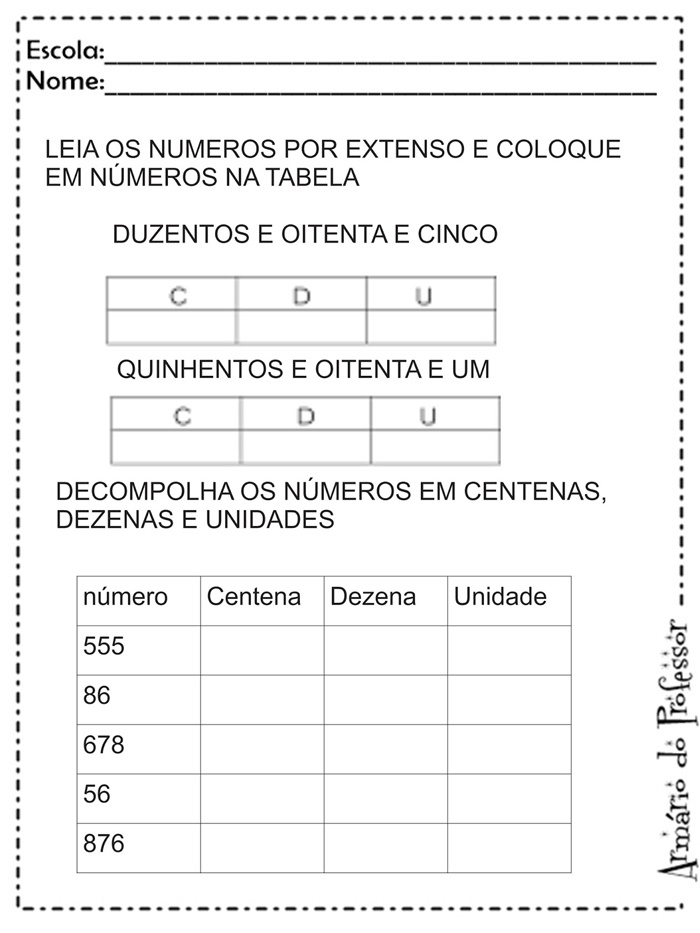 